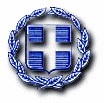 ΕΛΛΗΝΙΚΗ ΔΗΜΟΚΡΑΤΙΑ ΝΟΜΟΣ ΑΤΤΙΚΗΣΔΗΜΟΣ  ΧΑΛΑΝΔΡΙΟΥΔ/ΝΣΗ ΤΕΧΝΙΚΩΝ ΥΠΗΡΕΣΙΩΝΕΡΓΟ: “«Έργο διαμόρφωσης νοτίου τμήματος στο Ο.Τ.3Α»74.400,00 ΕΥΡΩ20/202020.7335.0745112330-7 Εργασίες αποκατάστασης περιοχήςΕΝΤΥΠΟ ΟΙΚΟΝΟΜΙΚΗΣ ΠΡΟΣΦΟΡΑΣ(κατά το σύστημα προσφοράς με ενιαίο ποσοστό σε συμπληρωμένο τιμολόγιο ομαδοποιημένων τιμών της υπηρεσίας του άρθρου 125 του N.4412/2016)ΕΛΛΗΝΙΚΗ ΔΗΜΟΚΡΑΤΙΑ ΝΟΜΟΣ ΑΤΤΙΚΗΣΔΗΜΟΣ  ΧΑΛΑΝΔΡΙΟΥΔ/ΝΣΗ ΤΕΧΝΙΚΩΝ ΥΠΗΡΕΣΙΩΝΕΡΓΟ: «Έργο διαμόρφωσης νοτίου τμήματος στο Ο.Τ.3Α»74.400,00 ΕΥΡΩ20/202020.7335.0745112330-7 Εργασίες αποκατάστασης περιοχήςΕΝΤΥΠΟ ΠΡΟΣΦΟΡΑΣ(κατά το σύστημα προσφοράς με ενιαίο ποσοστό σε συμπληρωμένο τιμολόγιο ομαδοποιημένων τιμών της υπηρεσίας του άρθρου 125 του N.4412/2016)Της εργοληπτικής επιχείρησης ή κοινοπραξίας, εργοληπτικών επιχειρήσεων………………………………………………………………………………………………………………………………………………………………………………………………………………………………………………………………………………………………………………………………………………………………………………………………………………………………………………………………    με έδρα τ………………………………οδός …………………………………αριθμ…………………… Τ.Κ.    …………………Τηλ.   ……………………………………………………...Fax……………………Προς:ΔΗΜΟ ΧΑΛΑΝΔΡΙΟΥΑφού  έλαβα  γνώση  της  Διακήρυξης  της  Δημοπρασίας  του  έργου  που  αναγράφεται  στηνεπικεφαλίδα και των λοιπών στοιχείων Δημοπράτησης, καθώς και των  συνθηκών εκτέλεσης του έργου αυτού, υποβάλλω την παρούσα προσφορά και δηλώνω ότι αποδέχομαι πλήρως και χωρίς επιφύλαξη όλα αυτά και αναλαμβάνω την εκτέλεση του έργου με τα ακόλουθα ποσοστά έκπτωσης επί των τιμών του Τιμολογίου Μελέτης και του Προϋπολογισμού Μελέτης και για  κάθε ομάδα αυτού.ΠΡΟΣΦΕΡΩ  ΕΚΠΤΩΣΗΟΛΟΓΡΑΦΩΣ:……………………………………………………………………………….ΑΡΙΘΜΗΤΙΚΩΣ:………………………………………………………………………………Η έκπτωση αφορά στο ποσό των εργασιών με ΓΕ- ΟΕ και απρόβλεπτα, σύνολο 58.000,00€ στο οποίο θα προστεθεί το ποσό των 2.000,00€ για απολογιστικές εργασίες χωρίς έκπτωση και στη συνέχεια το ΦΠΑ 24%Χαλάνδρι, ……/……/2020